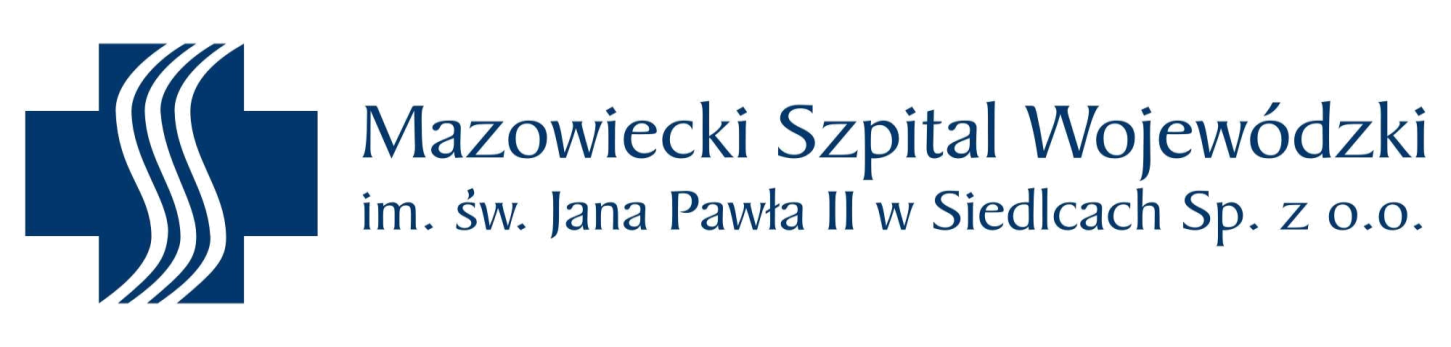 Dział Zamówień Publicznych i Zaopatrzeniaul. Poniatowskiego 26, 08-110 Siedlcewww.szpital.siedlce.pltel. 25/64 03 299   fax. 25/64 03 263Postępowanie o udzielenie zamówienia publicznego
o wartości szacunkowej poniżej 5 350 000 euro, prowadzone w trybie przetargu nieograniczonegoZnak sprawy: FZP.2810.16.2020	                                                                     Siedlce, dnia 22.05.2020 r.SPECYFIKACJA ISTOTNYCH WARUNKÓW ZAMÓWIENIA(SIWZ)Rozdział I	Opis przedmiotu zamówieniaOkreślenie przedmiotu zamówienia Kody zamówienia wg. Wspólnego Słownika Zamówień (CPV):71300000-1 Usługi inżynieryjne45000000-7 Roboty budowlane45300000-0 Roboty instalacyjne w budynkach2.  Przedmiot zamówienia Przedmiotem zamówienia jest modernizacja systemu zasilania obejmująca wymianę kabli zasilających rozdzielnie budynku B wraz z ułożeniem kanalizacji pod kable zasilające rozdzielnie: C, D, G, H, Pralnia-Kuchnia, Rehabilitacja w Mazowieckim Szpitalu Wojewódzkim im. św. Jana Pawła II w Siedlcach sp. z o. o.Zakres prac obejmuje również wymianę rozdzielni w budynku B.Przedmiot zamówienia składa się z następujących, głównych części: Wykonanie projektu wykonawczego wraz ze wszelkimi uzgodnieniami Wykonanie kanalizacji kablowej wraz z ułożeniem kabli zasilających budynek BWymiana rozdzielni w budynku B.Szczegółowy zakres oraz wymagania dotyczące przedmiotu zamówienia Zamawiający przedstawił w: Załączniku nr 1 – Opis przedmiotu zamówienia, Załączniku nr 2 – Dokumentacja techniczna dotycząca rozdzielni,Załączniku nr 3 – Wzór umowy.3.  Wymagania ogólne dla wykonania przedmiotu zamówienia Zadanie należy wykonywać z zachowaniem obowiązującego porządku oraz w sposób zapewniający niezakłócone funkcjonowanie poszczególnych komórek organizacyjnych Szpitala.Wymaga się w pierwszej kolejności wykonania wymiany kabli zasilających rozdzielnie budynku B wraz z ułożeniem kanalizacji pod te kable.Zgodnie z 208 art. Kodeksu Pracy Wykonawca i Zamawiający zobowiązują się współpracować ze sobą w zakresie bezpieczeństwa i higieny pracy i wyznaczą Koordynatora ze strony Zamawiającego, sprawującego nadzór nad bezpieczeństwem i higieną pracy wszystkich pracowników zatrudnionych w tym samym miejscu, w osobie p. Marii Matacz – Koordynatora Służb BHP.Za zatrudnienie robotników z odpowiednimi kwalifikacjami, odpowiedzialny jest kierownik budowy ze strony Wykonawcy.Wykonawca zobowiązany jest do właściwego zabezpieczenia terenu prowadzonych prac remontowo – budowlanych, a w szczególności do zapewnienia bezpieczeństwa osób przebywających na terenie szpitala. Wykonawca ma obowiązek zorganizować, oznakować                           i właściwie zabezpieczyć wszelkie miejsca mogące stwarzać zagrożenie bezpieczeństwa osób trzecich.Zamawiający, stosownie do art. 29 ust. 3a ustawy Pzp wymaga, aby osoby fizyczne wykonujące podstawowe czynności w zakresie prac ogólnobudowlanych i montażowych  były zatrudnione przez Wykonawcę, podwykonawcę lub dalszego podwykonawcę na podstawie umowy o pracę                           w rozumieniu przepisów ustawy z dnia 26 czerwca 1974 r. - Kodeks pracy, na odpowiednim do rodzaju ich pracy stanowisku,  co najmniej przez okres realizacji niniejszej umowy. Zamawiający wymaga, aby Wykonawca lub podwykonawca złożył w terminie do 14 dni od podpisania umowy, oświadczenie o zatrudnieniu przy wykonywaniu usługi pracowników wykonujących czynności na podstawie umowy o pracę, zawierające informacje dotyczące ogólnego stanu zatrudnienia przy wykonywaniu zadania, w tym osób zatrudnionych na podstawie umowy o pracę. Oświadczenie to powinno zawierać w szczególności: dokładne określenie podmiotu składającego oświadczenie, datę złożenia oświadczenia, wskazanie, że objęte wezwaniem czynności wykonują osoby zatrudnione na podstawie umowy o pracę wraz ze wskazaniem liczby tych osób, rodzaju umowy o pracę i wymiaru etatu oraz podpis osoby uprawnionej do złożenia oświadczenia w imieniu wykonawcy lub podwykonawcy.Wymaga się udzielenia  min. 60 miesięcznej gwarancji na wykonane roboty budowlane oraz minimum 24 miesięcznej gwarancji na wymienioną rozdzielnię. Gwarancja na użyte materiały nie może być krótsza od gwarancji udzielanej przez producenta licząc od daty obioru końcowego. Zamawiający dołożył należytej staranności, aby przedmiot zamówienia nie został opisany przez wskazanie znaków towarowych, patentów lub pochodzenia, źródła lub szczególnego procesu, które mogłoby doprowadzić do uprzywilejowania lub wyeliminowania niektórych wykonawców lub produktów. Jeżeli, pomimo tego, okaże się, że w jakimkolwiek miejscu SIWZ oraz w załącznikach do niej występują takie wskazania, nie należy ich traktować jako wymagań odnoszących się do przedmiotu zamówienia, a należy je rozpatrywać wyłącznie w kategoriach wskazań o charakterze informacyjnym (niewiążących dla wykonawców). Wszędzie tam, gdzie przedmiot zamówienia opisano przez odniesienie do nazw własnych lub innych oznaczeń bezpośrednio lub pośrednio wskazujących na konkretnego producenta, Zamawiający dopuszcza rozwiązania równoważne opisywanym, a odniesieniu takiemu towarzyszą wyrazy „lub równoważne”. Wykonawca, który powołuje się na rozwiązania równoważne opisywanym przez Zamawiającego jest obowiązany wykazać, że oferowane przez niego dostawy spełniają wymagania określone przez Zamawiającego.Ponadto, w przypadku, gdy w SIWZ użyte zostały normy, europejskie oceny techniczne, aprobaty, specyfikacje techniczne, systemy referencji technicznych, Zamawiający dopuszcza rozwiązania równoważne opisywanym. Każdorazowo, gdy wskazana jest w niniejszej SIWZ lub załącznikach do SIWZ norma, należy przyjąć, że w odniesieniu do niej użyto sformułowania „lub równoważna”. W przypadku zaoferowania rozwiązań równoważnych, w ofercie należy określić jakiego zakresu (materiału, technologii) dotyczą oraz na wezwanie Zamawiającego (zgodnie z art. 26 ust 2 ustawy Pzp) złożyć dokumenty zawierające dane techniczne, w celu wykazania równoważności. Dokumenty sporządzone w języku obcym należy złożyć wraz z tłumaczeniem na język polski.4.  Termin i sposób realizacji zamówienia:Czas realizacji zadania liczony będzie od momentu protokolarnego przekazania terenu budowy do czasu zakończenia wszelkich prac związanych z realizacją zadania. Ramy czasowe realizacji zadania:rozpoczęcie – po podpisaniu umowy i protokolarnym przekazaniu terenu. Zamawiający przekaże  teren budowy bez zbędnej zwłoki po podpisaniu umowy.zakończenie całości zamówienia wraz z usunięciem ewentualnych wad i usterek – do 31.07.2020r.Przewiduje się rozliczenie ryczałtowe umowy. Zamawiający nie dopuszcza płatności częściowych. Faktura będzie wystawiana przez Wykonawcę w oparciu o końcowy protokoły odbioru robót  (wzór protokołu stanowi Załącznik do umowy).Stosowanie zamienników na etapie wykonawczym odbywa się wyłącznie na koszt oraz ryzyko Wykonawcy i wymaga każdorazowo akceptacji Zamawiającego. Rozdział II	Warunki udziału w postępowaniu. Podstawy wykluczenia.O udzielenie zamówienia mogą ubiegać się Wykonawcy, którzy: nie podlegają wykluczeniu, tj. w stosunku do których nie zachodzą obligatoryjne podstawy wykluczenia określone w art. 24 ust. 1 pkt 12-23 ustawy oraz fakultatywne podstawy wykluczenia określone w art. 24 ust. 5 pkt 1 ustawy Pzp.spełniają warunki udziału w postępowaniu, dotyczące:kompetencji lub uprawnień do prowadzenia określonej działalności zawodowej, o ile wynika to z odrębnych przepisów - Zamawiający nie określa szczegółowych warunków.sytuacji ekonomicznej i finansowej - Zamawiający nie określa szczegółowych warunków w powyższym zakresie. zdolności technicznej lub zawodowej - Zamawiający uzna warunek za spełniony jeśli Wykonawca wykaże, że:posiada doświadczenie zawodowe, tj.w okresie ostatnich pięciu lat przed upływem terminu składania ofert, a jeżeli okres prowadzenia działalności jest krótszy - w tym okresie, wykonał co najmniej raz robotę  polegającą na budowie lub rozbudowie lub modernizacji instalacji zasilania budynku użyteczności publicznej o powierzchni użytkowej minimum 1.000 m 2 i wartości nie mniejszej niż 500.000,00 zł brutto;-  dysponuje osobą, która będzie uczestniczyć w wykonywaniu zamówienia i będzie  odpowiedzialna za kierowanie robotami budowlanymi, posiadającą:- uprawnienia do kierowania robotami budowlanymi w specjalności instalacyjnej w zakresie sieci, instalacji i urządzeń elektrycznych i elektroenergetycznych bez ograniczeń, - przynależącą do właściwej Izby Samorządu Zawodowego,- posiadającą minimum 3 letnie doświadczenie a na stanowisku kierowniczym (jako kierownik budowy). 2. W przypadku wykonawców występujących wspólnie warunki udziału w postępowaniu określone                  w pkt 1 ppkt 2) niniejszego Rozdziału SIWZ zostaną spełnione, jeżeli:1) co najmniej jeden z Wykonawców występujących wspólnie będzie posiadał doświadczenie                            w realizacji robót o charakterze minimalnego doświadczenia określonego powyżej;2) co najmniej jeden Wykonawca będzie dysponował osobą o kwalifikacjach i doświadczeniu opisanym powyżej. Rozdział III	Wykaz oświadczeń lub dokumentów, potwierdzających spełnianie warunków udziału w postępowaniu oraz brak podstaw do wykluczenia.W celu wstępnego wykazania braku podstaw do wykluczenia, o których mowa w art. 24 ust. 1 pkt oraz 24 ust. 5 pkt. 1 ustawy PZP, należy złożyć do dnia w którym upływa termin składania ofert: Wypełnione Oświadczenie Wykonawcy dotyczące przesłanek wykluczenia z postępowania – według Załącznika nr 4 do SIWZ. W celu wstępnego wykazania spełniania warunków udziału w postępowaniu, należy złożyć do dnia w którym upływa termin składania ofert: Wypełnione Oświadczenie Wykonawcy dotyczące spełniania warunków udziału w postępowaniu – według  Załącznika nr 5 do SIWZ.Wykonawcy w terminie 3 dni od dnia zamieszczenia na stronie internetowej informacji, o której mowa w art. 86 ust. 5 ustawy zobowiązani są przekazać Zamawiającemu oświadczenie o przynależności albo braku przynależności do tej samej grupy kapitałowej z innym Wykonawcą biorącym udział                                 w przedmiotowym postępowaniu. W przypadku przynależności do tej samej grupy kapitałowej Wykonawca może złożyć wraz z oświadczeniem dokumenty bądź informacje potwierdzające, że powiązania z innym wykonawcą nie prowadzą do zakłócenia konkurencji w postępowaniu. Wzór oświadczenia stanowi  Załącznik nr 6 do SIWZ.Wykonawca, którego oferta została najwyżej oceniona w przedmiotowym postępowaniu, na wezwanie Zamawiającego, złoży następujące dokumenty: W celu potwierdzenia braku podstaw do wykluczenia o których mowa w art. 24 ust. 1 pkt 12-23 oraz art. 24 ust. 5 pkt. 1 ustawy Pzp: odpis z właściwego rejestru lub z centralnej ewidencji i informacji o działalności gospodarczej, jeżeli odrębne przepisy wymagają wpisu do rejestru lub ewidencji.W celu potwierdzenia spełniania warunków udziału w postępowaniu dotyczących zdolności technicznej lub zawodowej:a) wykaz robót budowlanych wykonanych nie wcześniej niż w okresie ostatnich 5 lat przed upływem terminu składania ofert albo wniosków o dopuszczenie do udziału w postępowaniu,  a jeżeli okres prowadzenia działalności jest krótszy – w tym okresie, wraz z podaniem ich rodzaju, wartości, daty, miejsca wykonania i podmiotów, na rzecz których roboty te zostały wykonane, z załączeniem dowodów określających czy te roboty budowlane zostały wykonane należycie (Załącznik Nr 7);b) wykaz osób, skierowanych przez Wykonawcę do realizacji zamówienia publicznego,                                  w szczególności odpowiedzialnych za świadczenie usług, kontrolę jakości lub kierowanie robotami budowlanymi, wraz z informacjami na temat ich kwalifikacji zawodowych, uprawnień, doświadczenia i wykształcenia niezbędnych do wykonania zamówienia publicznego, a także zakresu wykonywanych przez nie czynności oraz informacją o podstawie do dysponowania tymi osobami (Załącznik Nr 8).Wymagania dotyczące dokumentów składanych przez podmioty zagraniczne.Jeśli Wykonawca ma siedzibę lub miejsce zamieszkania poza terytorium RP, przedkłada dokumenty równoważne do dokumentów wymaganych od podmiotów krajowych, zgodnie z Rozporządzeniem Ministra Rozwoju z dnia 26 lipca 2016 r., w sprawie rodzajów dokumentów, jakich zamawiający może żądać od Wykonawcy w postępowaniu o udzielenie zamówienia publicznego.Poleganie na zdolnościach innych podmiotów:1)  Wykonawca może w celu potwierdzenia spełniania warunków, o których mowa w Rozdziale II pkt 1 ppkt 2 SIWZ, polegać na zdolnościach technicznych lub zawodowych lub sytuacji finansowej lub ekonomicznej innych podmiotów na zasadach określonych w art. 22a ustawy Pzp.2)  Wykonawca udowodni Zamawiającemu, że realizując zamówienie, będzie dysponował niezbędnymi zasobami tych podmiotów, w szczególności przedstawiając wraz z ofertą zobowiązanie tych podmiotów do oddania mu do dyspozycji niezbędnych zasobów na potrzeby realizacji zamówienia. Zobowiązanie powinno określać w szczególności:a)  zakres dostępnych wykonawcy zasobów podmiotu, na którego potencjale polega,b)  sposób wykorzystania zasobów tego podmiotu przez wykonawcę przy wykonywaniu zamówienia publicznego;c)  zakres i okres udziału tego podmiotu przy wykonywaniu zamówienia publicznego;d) informację czy podmiot, na zdolnościach którego wykonawca polega w odniesieniu do warunków udziału w postępowaniu dotyczących wykształcenia, kwalifikacji zawodowych lub doświadczenia, zrealizuje roboty budowlane lub usługi, których wskazane zdolności dotyczą.3) W odniesieniu do warunków dotyczących wykształcenia, kwalifikacji zawodowych lub doświadczenia, wykonawcy mogą polegać na zdolnościach innych podmiotów, jeśli podmioty te zrealizują roboty budowlane lub usługi, do realizacji których te zdolności są wymagane.7.  PodwykonawcyZamawiający wymaga zamieszczenia w Oświadczeniu informacji o podwykonawcach, o ile są znani,                     w celu wykazania braku istnienia wobec nich podstaw wykluczenia z udziału w postępowaniu. 8.  Wykonawcy występujący wspólnie (np.: konsorcjum, spółka cywilna):W przypadku wykonawców wspólnie ubiegających się o zamówienie każdy z nich składa odrębnie dokumenty wymienione w pkt 1 niniejszego rozdziału SIWZ dotyczące poszczególnych członków konsorcjum oraz dokumenty, które potwierdzają spełnianie warunków udziału w postępowaniu                     w zakresie, w którym każdy z wykonawców wykazuje spełnianie warunków udziału w postępowaniu.W zakresie nieuregulowanym SIWZ, zastosowanie mają przepisy rozporządzenia Ministra Rozwoju                      z dnia 26 lipca 2016 r. w sprawie rodzajów dokumentów, jakich może żądać zamawiający od wykonawcy w postępowaniu o udzielenie zamówienia.Rozdział IV	Informacje o sposobie porozumiewania się Zamawiającego z Wykonawcami oraz przekazywania oświadczeń lub dokumentów1.	Sposób porozumiewania się:Komunikacja między Zamawiającym a Wykonawcami odbywa się za pośrednictwem operatora pocztowego w rozumieniu ustawy z dnia 23 listopada 2012 r. – Prawo pocztowe, osobiście, za pośrednictwem posłańca lub przy użyciu środków komunikacji elektronicznej w rozumieniu ustawy z dnia 18 lipca 2002r. o świadczeniu usług drogą elektroniczną;Fakt otrzymania wniosków, zawiadomień i informacji przesłanych przy użyciu środków komunikacji elektronicznej w rozumieniu ustawy z dnia 18 lipca 2002r. o świadczeniu usług drogą elektroniczną należy niezwłocznie potwierdzić tą samą drogą.W przypadku braku potwierdzenia otrzymania wiadomości przez Wykonawcę, Zamawiający domniema, iż pismo wysłane przez Zamawiającego na adres poczty elektronicznej podany przez Wykonawcę zostało mu doręczone w sposób umożliwiający zapoznanie się Wykonawcy                    z treścią pisma.Forma składanych oświadczeń i dokumentów:Oświadczenia, o których mowa w pkt. 1 i 2 Rozdziału III SIWZ składane są w oryginale w formie pisemnej.Dokumenty, inne niż oświadczenia, o których mowa w ww. pkt 1 składane są w oryginale lub kopii poświadczonej za zgodność z oryginałem.3) Dopuszcza się składanie/przekazywanie informacji i zawiadomień, nie będących oświadczeniami,                  o których mowa w ww. pkt. 1 oraz dokumentem, o którym mowa w ww. pkt. 2, drogą faksową lub elektroniczną (adres e-mail: ozp@szpital.siedlce.pl) pod warunkiem niezwłocznego ich potwierdzenia w formie pisemnej. Informacje przekazane faxem lub za pomocą poczty elektronicznej  uważa się za złożone w terminie, jeżeli ich treść dotarła do adresata przed upływem terminu. Każda ze stron na żądanie drugiej niezwłocznie potwierdzi fakt otrzymania wiadomości.Korespondencję związaną z niniejszym postępowaniem, należy kierować na adres:Mazowiecki  Szpital  Wojewódzki  im. św. Jana Pawła II w Siedlcach Sp. z o.o.
ul. Poniatowskiego 26, 08-110 SiedlceDział Zamówień Publicznych i Zaopatrzenia, pok. 138Ae-mail: ozp@szpital.siedlce.plz dopiskiem:	- Modernizacja systemu zasilania - trasy kablowe, wymiana rozdzielnicy w budynku B. numer postępowania: FZP.2810.16.2020.  Do kontaktów z Wykonawcami upoważniona jest Bogumiła Golbiak – kierownik Działu Zamówień Publicznych i Zaopatrzenia, w godzinach od 8 do 15.Wyjaśnianie treści SIWZ:Wykonawca może zwrócić się do Zamawiającego o wyjaśnienie treści Specyfikacji Istotnych Warunków Zamówienia. Zamawiający udzieli wyjaśnień niezwłocznie, jednak nie później niż na 2 dni przed upływem terminu składania ofert, zamieszczając je na stronie internetowej (www.szpital.siedlce.pl) - pod warunkiem, że wniosek o wyjaśnienie treści specyfikacji wpłynął do Zamawiającego nie później niż do końca dnia  02.06.2020r. Jeżeli wniosek o wyjaśnienie treści Specyfikacji Istotnych Warunków Zamówienia wpłynął po upływie terminu składania wniosku, o którym mowa wyżej, lub dotyczy udzielonych wyjaśnień, Zamawiający może udzielić wyjaśnień albo pozostawić wniosek bez rozpoznania.Przedłużenie terminu składania ofert nie wpływa na bieg terminu składania wniosku, o którym mowa wyżej.Rozdział V	Termin związania ofertąWykonawcy związani są złożonymi ofertami przez okres 30 dni od wyznaczonego przez Zamawiającego terminu składania ofert. W wyjątkowych okolicznościach, jednak przed upływem terminu związania złożoną ofertą, wykonawca samodzielnie lub na wniosek Zamawiającego może przedłużyć termin związania ofertą, z tym, że zamawiający może tylko raz, co najmniej na 3 dni przed upływem terminu związania ofertą zwrócić się do wykonawcy o wyrażenie zgody na przedłużenie tego terminu o oznaczony okres nie dłuższy jednak niż 60 dni. Brak zgody Wykonawcy na przedłużenie okresu związania ofertą skutkować będzie odrzuceniem oferty na podstawie art. 89 ust. 1 pkt. 7a ustawy.W przypadku wniesienia odwołania w terminie zgodnym z art. 182 ustawy Pzp, bieg terminu związania ofertą ulega zawieszeniu do czasu ogłoszenia przez Krajową Izbę Odwoławczą wyroku lub orzeczenia.Przedłużenie terminu związania ofertą jest dopuszczalne tylko z jednoczesnym przedłużeniem okresu ważności wadium albo, jeżeli nie jest to możliwe, z wniesieniem nowego wadium na przedłużony okres związania ofertą. Jeżeli przedłużenie terminu związania ofertą dokonywane jest po wyborze oferty najkorzystniejszej, obowiązek wniesienia nowego wadium lub jego przedłużenia dotyczy jedynie wykonawcy, którego oferta została wybrana jako najkorzystniejsza.Rozdział VI	Wymagania dotyczące wadiumWykonawca jest zobowiązany wnieść wadium w wysokości 10.000,00 zł (słownie: dziesięć tysięcy).Wadium winno znajdować się w posiadaniu Zamawiającego przed upływem terminu składania ofert,                 o którym mowa w Rozdziale VIII pkt 1 SIWZ.Brak wadium w posiadaniu Zamawiającego przed upływem terminu wyznaczonego do składania ofert lub wadium wniesione w sposób nieprawidłowy, spowoduje odrzucenie oferty zgodnie  z art. 89 ust. 1 pkt.7b ustawy Pzp.2.	Wadium może być wnoszone w jednej lub kilku następujących formach:a)	pieniądzu;b)	poręczeniach bankowych lub poręczeniach spółdzielczej kasy oszczędnościowo–kredytowej,  z tym że poręczenie kasy jest zawsze poręczeniem pieniężnym;c)	gwarancjach bankowych;d)	gwarancjach ubezpieczeniowych;e)	poręczeniach udzielanych przez podmioty, o których mowa w art. 6b ust. 5 pkt 2 ustawy z dnia 9 listopada 2000 r. o utworzeniu Polskiej Agencji Rozwoju Przedsiębiorczości (Dz.U. 2018 poz. 110 z późn. zm.).3.	Wadium wniesione w pieniądzu Zamawiający przechowuje na rachunku bankowym.4.	Wadium wnoszone w pieniądzu należy wpłacić przelewem na wskazany rachunek bankowy - PKO Bank Polski S.A. - 24 1440 1101 0000 0000 1600 6343 z dopiskiem: FZP.2810.16.2020.5.	Wadium składane w innej niż pieniężna forma musi być złożone w Dziale Finansów i Księgowości Szpitala (pok. 152 w siedzibie Zamawiającego) również przed upływem terminu składania ofert.6.  Wskazane jest załączenie do Oferty potwierdzenia złożenia wadium, w postaci kserokopii przelewu lub gwarancji, potwierdzonej za zgodność z oryginałem przez Wykonawcę7.	Wykonawca zobowiązany jest wnieść wadium na okres związania ofertą.8.	W pozostałych przypadkach stosuje się przepisy art. 45 i 46 ustawy Pzp.Rozdział VII	Opis sposobu przygotowania ofertOfertę pod rygorem nieważności należy sporządzić w języku polskim w formie pisemnej, trwałą czytelną techniką. Każdy dokument składający się na ofertę sporządzony w innym języku niż język polski winien być złożony wraz z tłumaczeniem na język polski, poświadczonym przez Wykonawcę.   W razie wątpliwości uznaje się, iż wersja polskojęzyczna jest wersją wiążącą.Ofertę należy złożyć zgodnie z Formularzem „Oferta”, stanowiącym Załącznik Nr 9 do SIWZ. Cenę oferty należy podać w PLN z dokładnością do dwóch miejsc po przecinku. Do oferty  powinny być dołączone wymagane dokumenty.Oferta pod rygorem odrzucenia musi być zgodna z treścią niniejszej SIWZ i ustawą Pzp. Wykonawca składający ofertę ponosi pełną odpowiedzialność za jej kompletność i zgodność z wymaganiami tejże SIWZ.W przypadku braku pieczęci imiennej osoby podpisującej ofertę, podpisy złożone przez Wykonawcę w ofercie powinny być czytelne.Wszelkie koszty związane z przygotowaniem i złożeniem Oferty ponoszą Wykonawcy.Jeśli oferta zawiera informacje tajne, stanowiące tajemnicę przedsiębiorstwa Wykonawcy, należy je właściwie wyodrębnić i oznaczyć (np. złożyć ofertę w częściach jawnej i tajnej). Wykonawca zobowiązany jest wykazać w ofercie, podając uzasadnienie, że zastrzeżone w niej informacje faktycznie stanowią tajemnicę przedsiębiorstwa (art. 8 ust. 3 ustawy Pzp).Ewentualne poprawki lub zmiany w tekście oferty powinny być naniesione czytelnie i sygnowane podpisem Wykonawcy lub osoby/osób upoważnionych do reprezentowania Wykonawcy. Zalecane jest datowanie paraf.Dokumenty, przekazywane w formie kopii winny być poświadczone przez Wykonawcę za zgodność z oryginałem, opatrzone imienną pieczątką i podpisem osoby upoważnionej, datą i napisem „za zgodność z oryginałem”.W razie wątpliwości za prawo właściwe dla postępowania i związanych z nim dokumentów uważa się prawo polskie z uwzględnieniem Ustawy Prawo zamówień publicznych i Kodeksu Cywilnego.Wraz z ofertą  należy złożyć: aktualne na dzień składania ofert Oświadczenia Wykonawcy, których wzór określają Załączniki Nr 4 i 5 do SIWZ – Wzór Oświadczeń Wykonawcy dotyczących braku podstaw do wykluczenia oraz spełniania warunków udziału w postępowaniu.wadium - w innej postaci niż pieniężna - patrz rozdz. VI pkt. 3 SIWZ. W przypadku złożenia oferty wspólnej umocowanie do wniesienia wadium powinno wynikać z umowy konsorcjum lub/i pełnomocnictwa. Pełnomocnictwo w formie oryginału lub notarialnej kopii należy dołączyć do oferty wraz z dokumentem wadialnym. Zaleca się również, aby Wykonawca załączył do oferty potwierdzenie wniesienia wadium w formie pieniężnej;pełnomocnictwo/a dla osoby (osób) upoważnionej do reprezentowania Wykonawcy do podpisania oferty lub dokumentów złożonych łącznie z Ofertą, w oryginale lub  w postaci notarialnie potwierdzonej kopii, o ile upoważnienie do reprezentacji nie wynika z innych dokumentów złożonych przez Wykonawcę/ Podwykonawcę/inny podmiot.Ofertę należy złożyć w zamkniętym opakowaniu, uniemożliwiającym odczytanie zawartości bez uszkodzenia tego opakowania. Opakowanie winno być oznaczone nazwą (firmą) i adresem Wykonawcy oraz opisane:Wykonawca przed upływem terminu składania ofert może wprowadzić zmiany do złożonej oferty. Wprowadzenie zmian należy dokonać w formie określonej w pkt. 1 powyżej z dopiskiem „zmiana oferty”.Wykonawca przed upływem terminu składania ofert może wycofać swoją ofertę poprzez wysłanie do Zamawiającego informacji o wycofaniu swojej oferty, sporządzonej w formie określonej w pkt. 1, pod warunkiem, że informacja ta dotrze do Zamawiającego przed upływem terminu składania ofert.W razie wątpliwości za prawo właściwe dla postępowania i związanych z nim dokumentów uważa się prawo polskie z uwzględnieniem Ustawy Prawo zamówień publicznych i Kodeksu Cywilnego.Informacje dla Wykonawców wspólnie ubiegających się o udzielenie zamówienia:Jeżeli Wykonawcy występujący wspólnie ubiegają się o udzielenie zamówienia (np.: konsorcjum, spółka cywilna):1) Ustanawiają pełnomocnika do reprezentowania ich w postępowaniu o udzielenie zamówienia albo reprezentowania w postępowaniu i do zawarcia umowy w sprawie zamówienia publicznego. Pełnomocnictwo powinno mieć postać dokumentu stwierdzającego ustanowienie pełnomocnika, podpisanego przez uprawnionych do ich reprezentacji przedstawicieli wykonawców.2)  W przypadku spółki cywilnej Zamawiający przyjmuje, że wykonawcami w rozumieniu art. 2 ust. 11 ustawy Pzp, są wspólnicy spółki cywilnej, których udział w postępowaniu traktowany jest jako wspólne ubieganie się o udzielenie zamówienia w rozumieniu art. 23 ust. 1 ustawy Pzp.3) Oferta musi być podpisana w taki sposób, by wiązała wszystkich wykonawców występujących wspólnie. Kopie dokumentów dotyczących każdego z tych podmiotów winny być poświadczone za zgodność z oryginałem przez te podmioty, w sposób nie budzący wątpliwości co do uprawnień poświadczającego.4) Wszelka korespondencja dokonywana będzie wyłącznie z Wykonawcą występującym jako pełnomocnik pozostałych.Rozdział VIII	Miejsce i termin składania i otwarcia ofertOfertę należy złożyć do dnia 09.06.2020r. do godziny 10:00 w siedzibie Zamawiającego: ul. Poniatowskiego 26 w Siedlcach, pok. 138A.Oferty otrzymane przez Zamawiającego po terminie składania ofert, określonym powyżej, zostaną niezwłocznie zwrócone Wykonawcom.Dopuszcza się składanie ofert za pośrednictwem operatora pocztowego w rozumieniu ustawy z dnia  23 listopada 2012 r. – Prawo pocztowe, posłańca lub osobiście jednak bezwarunkowo decyduje data i godzina dostarczenia (wpisane na potwierdzeniu odbioru) przesyłki (oferty) na adres Zamawiającego określony powyżej.Publiczne otwarcie ofert nastąpi w dniu 09.06.2020 r. o godz. 10:30 w siedzibie Zamawiającego pok.138 A, ul. Poniatowskiego 26 w Siedlcach.Bezpośrednio przed otwarciem ofert Zamawiający poinformuje Wykonawców jaką kwotę Zamawiający zamierza przeznaczyć na sfinansowanie zamówienia.Otwarcie ofert jest jawne. Podczas otwarcia ofert Zamawiający poda informacje zgodnie z art. 86 ust. 4 ustawy PzpNiezwłocznie po otwarciu ofert, Zamawiający zamieści na stronie internetowej  informacje określone w art. 86 ust. 5 ustawy Pzp.Rozdział IX	Opis sposobu obliczenia ceny1.	Cenę oferty należy podać w formie ryczałtu, którego definicję określa art. 632 kodeksu cywilnego. Wykonawca może zaproponować tylko jedną cenę – całkowitą (za wykonanie zamówienia ogółem) i nie może jej zmienić po złożeniu oferty. Negocjacje ceny nie będą prowadzone.2.	Cena powinna obejmować wszystkie koszty wykonania pełnego zakresu przedmiotu zamówienia zapewniające przekazanie obiektu do użytkowania. Cenę oferty należy podać uwzględniając zakres prac, o którym mowa w Rozdziale 1 SIWZ oraz w dokumentacji projektowej, inne koszty związane z obowiązującymi przy wykonaniu zamówienia przepisami prawa w tym koszty należnego podatku od towarów i usług VAT. 3.	Wycena poszczególnych elementów powinna być wykonana z należytą starannością, w sposób rzetelny i realny. 5.	Ceny muszą być podane i wyliczone w zaokrągleniu do dwóch miejsc po przecinku (zasada zaokrąglenia – poniżej 5 należy końcówkę pominąć, powyżej i równe 5 należy zaokrąglić w górę).6.	Cena końcowa oferty oraz ceny za poszczególne elementy zamówienia będą podane przez Wykonawcę wyłącznie w złotych (PLN). Wszystkie płatności i zobowiązania będą realizowane jedynie w złotych polskich. 7.	Jeżeli w postępowaniu złożona będzie oferta, której wybór prowadziłby do powstania u zamawiającego obowiązku podatkowego zgodnie z przepisami o podatku od towarów i usług, zamawiający w celu oceny takiej oferty doliczy do przedstawionej w niej ceny podatek od towarów i usług, który miałby obowiązek rozliczyć zgodnie z tymi przepisami. W takim przypadku Wykonawca, składając ofertę, jest zobligowany poinformować zamawiającego, że wybór jego oferty będzie prowadzić do powstania u zamawiającego obowiązku podatkowego, wskazując nazwę (rodzaj) towaru lub usługi, których dostawa lub świadczenie będzie prowadzić do jego powstania, oraz wskazując ich wartość bez kwoty podatku. 8.	Cena podlegająca ocenie to wartość brutto oferty za kompleksową realizację zadania. Rozdział X	Opis kryteriów, którymi Zamawiający będzie się kierował przy wyborze oferty wraz z podaniem wag tych kryteriów i sposobu oceny ofertKryterium oceny ofertCena	100%Sposób przyznawania punktów:Za cenę zastaną przyznane punkty wg wzoru:Cena najniższa--------------------------------- x 100                                                      Cena oferty badanej1.   Jeżeli nie będzie można dokonać wyboru oferty najkorzystniejszej ze względu na to, że dwie lub więcej ofert przedstawia taką samą ilość punktów Zamawiający wezwie do złożenia ofert dodatkowych. 2.  Zamawiający nie przewiduje przeprowadzenia dogrywki w formie aukcji elektronicznej.3.  Oferta Wykonawcy zostanie odrzucona w przypadkach określonych w ustawie Pzp- art. 89.4.  Zamawiający ocenia oferty na podstawie kryteriów określonych w SIWZ (art. 91 ustawy Pzp.).5.  Zamawiający za najkorzystniejszą uznana ofertę Wykonawcy nie podlegającego wykluczeniu, która w ocenie zgonie z kryteriami uzyska najwyższą ilość punktów przyznanych na zasadach określonych w Rozdziale X SIWZ.Rozdział XI	Informacje o formalnościach, jakie powinny zostać dopełnione po wyborze oferty w celu zawarcia umowy w sprawie zamówienia publicznegoProjekt umowy, określający warunki na jakich zawarta zostanie umowa w sprawie zamówienia publicznego stanowi  Załącznik nr 3 do SIWZ. Zamawiający przewiduje możliwość dokonywania zmian postanowień zawartej umowy, w stosunku do treści oferty, na podstawie której, dokonano wyboru Wykonawcy, w zakresie i na warunkach określonych w projekcie umowy.Umowa z wybranym Wykonawcą zostanie zawarta w terminie i na zasadach określonych w art. 94 ust. 1 pkt. 2 Ustawy Pzp - w terminie nie krótszym niż 5 dni od dnia przesłania zawiadomienia o wyborze najkorzystniejszej oferty, jeżeli zawiadomienie to zostało przesłane przy użyciu środków komunikacji elektronicznej, nie później niż przed upływem terminu związania ofertą, z zastrzeżeniem art. 94 ust. 2 pkt. 1a Ustawy, zgodnie z którym Zamawiający może zawrzeć umowę w sprawie zamówienia publicznego przed upływem terminu, o którym mowa wyżej, jeżeli w postępowaniu o udzielenie zamówienia została złożona tylko jedna oferta. Wykonawca, którego oferta będzie wybrana jako najkorzystniejsza zostanie powiadomiony o terminie i miejscu podpisania umowy. Umowa pod rygorem nieważności, zawierana będzie w formie pisemnej.Osoby reprezentujące Wykonawcę przy podpisywaniu umowy powinny posiadać ze sobą dokumenty potwierdzające ich umocowanie do podpisania umowy, o ile umocowanie to nie będzie wynikać                       z dokumentów załączonych do oferty.W przypadku wyboru oferty złożonej przez Wykonawców wspólnie ubiegających się o udzielenie zamówienia Zamawiający może żądać przed zawarciem umowy przedstawienia umowy regulującej współpracę tych Wykonawców. Umowa taka winna określać strony umowy, cel działania, sposób współdziałania, zakres prac przewidzianych do wykonania każdemu z nich, solidarną odpowiedzialność za wykonanie zamówienia, oznaczenie czasu trwania konsorcjum (obejmującego okres realizacji przedmiotu zamówienia, gwarancji i rękojmi), wykluczenie możliwości wypowiedzenia umowy konsorcjum przez któregokolwiek z jego członków do czasu wykonania zamówienia. Jeśli to będzie niezbędne do prawidłowego przebiegu postępowania, Zamawiający zastrzega możliwość wezwania Wykonawcy do przedłożenia w/w umowy na każdym etapie postępowania.Rozdział XII	Wymagania dotyczące zabezpieczenia należytego wykonania umowyWybrany Wykonawca wniesie Zamawiającemu najpóźniej w dniu zawarcia umowy wymagane zabezpieczenie należytego wykonania umowy w myśl przepisów art. 148÷150 Pzp w wysokości 10 % ceny całkowitej podanej w ofercie. Zabezpieczenie to może być wniesione w:pieniądzu,poręczeniach bankowych lub poręczeniach spółdzielczej kasy oszczędnościowo – kredytowej z tym, że zobowiązanie kasy jest zawsze zobowiązaniem pieniężnym,gwarancjach bankowych,gwarancjach ubezpieczeniowych,poręczeniach udzielanych przez podmioty, o których mowa w art. 6b ust. 5 pkt 2 ustawy z dnia 9 listopada 2000 r. o utworzeniu Polskiej Agencji Rozwoju Przedsiębiorczości.2. Zabezpieczenie wnoszone w pieniądzu wykonawca wnosi przelewem na rachunek bankowy Zamawiającego: PKO Bank Polski S.A. - 24 1440 1101 0000 1600 6343.3. W przypadku wniesienia zabezpieczenia należytego wykonania umowy w formie poręczenia lub gwarancji, gwarant musi zapewnić bezwarunkową zapłatę kwoty poręczenia (gwarancji) na pierwsze żądanie Zamawiającego, właściwie podpisane, zawierające oświadczenie zamawiającego, że  Wykonawca nie wykonał lub nienależycie wykonał umowę bądź nie usunął wad ujawnionych w okresie rękojmi. Zamawiający nie dopuszcza żądania przez wystawcę poręczenia lub gwarancji dodatkowych dokumentów, warunkujących zapłatę.4.  Zabezpieczenie w wysokości określonej w pkt 1 niniejszego rozdziału SIWZ służy do pokrycia roszczeń z tytułu niewykonania lub nienależytego wykonania zamówienia.5.  W terminie 30 dni od przekazania przez Wykonawcę robot i przyjęcia ich przez Zamawiającego jako należycie wykonanych, Zamawiający zwróci 70% kwoty zabezpieczenia, wniesionego w pieniądzu zatrzymując pozostałe 30% na zabezpieczenie roszczeń z tytułu rękojmi za wady.6.  Kwota stanowiąca zabezpieczenie roszczeń z tytułu rękojmi za wady zostanie zwrócona w terminie 15 dni po upływie okresu rękojmi, po potrąceniu ewentualnych odszkodowań i kosztów zastępczego usunięcia wad.7. Zabezpieczenie wnoszone w formie poręczenia lub gwarancji powinno być wniesione w pełnej wysokości 100% jako zabezpieczenie roszczeń z tytułu niewykonania lub nienależytego wykonania zamówienia.8.  Zabezpieczenie dotyczące roszczeń z tytułu rękojmi za wady wynosi 30% wysokości zabezpieczenia i zostanie zwrócone Wykonawcy w ciągu 15 dni po upływie okresu rękojmi, o ile Zamawiający stwierdzi brak wad lub ich terminowe usunięcie przez Wykonawcę.9.  Termin ważności zabezpieczenia nie może upłynąć wcześniej, niż z upływem 30 dni od przekazania przez Wykonawcę robot i przyjęcia ich przez Zamawiającego jako należycie wykonanych.10. Termin ważności zabezpieczenia nie może upłynąć wcześniej, niż z upływem 15 dni od zakończenia okresu rękojmi.11. W przypadku, gdyby termin ważności zabezpieczenia miał upłynąć wcześniej, niż w terminach wskazanych w punktach 9 i 10 niniejszego rozdziału SIWZ Wykonawca obowiązany jest odpowiednio przesunąć termin ważności zabezpieczenia, a potwierdzający to dokument doręczyć Zamawiającemu co najmniej 10 dni przed upływem ważności zabezpieczenia.Rozdział XIII	Pouczenie o środkach ochrony prawnej1.	Środki ochrony prawnej określone w Dziale VI Ustawy PZP przysługują Wykonawcy a także innemu podmiotowi, jeżeli ma lub miał interes w uzyskaniu danego zamówienia oraz poniósł lub może ponieść szkodę w wyniku naruszenia przez zamawiającego przepisów Ustawy PZP.2.	Środki ochrony prawnej wobec Ogłoszenia o zamówieniu oraz Specyfikacji Istotnych Warunków Zamówienia przysługują również organizacjom wpisanym na listę, o której mowa w art. 154 pkt 5 Ustawy PZP.3.	Środkami ochrony prawnej są:- odwołanie zgodnie z art. 180 Ustawy PZP,- skarga do sądu, zgodnie z art. 198a Ustawy PZP.4.	Odwołanie wnosi się w terminach, opisanych w art. 182 Ustawy PZP.5.	Postępowania odwoławcze przebiegają zgodnie z art. 187 do 197 Ustawy Pzp. Rozdział XIV	Klauzula informacyjna zgodnie z art. 13 RODOZgodnie z art. 13 ust. 1 i 2 rozporządzenia Parlamentu Europejskiego i Rady (UE) 2016/679 z dnia 27 kwietnia 2016 r. w sprawie ochrony osób fizycznych w związku z przetwarzaniem danych osobowych                    i w sprawie swobodnego przepływu takich danych oraz uchylenia dyrektywy 95/46/WE (ogólne rozporządzenie o ochronie danych) (Dz. Urz. UE L 119 z 04.05.2016, str. 1), dalej „RODO”, informuję, że: administratorem Pani/Pana danych osobowych jest Mazowiecki Szpital Wojewódzki im. św. Jana Pawła II w Siedlcach Sp. z o.o., ul. Poniatowskiego 26, 08-110 Siedlce;w Mazowieckim Szpitalu Wojewódzkim im. św. Jana Pawła II w Siedlcach Sp. z o.o. został wyznaczony Inspektor Ochrony Danych, e-mail: iod@szpital.siedlce.pl, tel. 25 64 03 404.Pani/Pana dane osobowe przetwarzane będą w celu związanym z postępowaniem o udzielenie zamówienia publicznego, prowadzonego w trybie przetargu nieograniczonego pn. „Modernizacja systemu zasilania - trasy kablowe, wymiana rozdzielnicy w budynku B”- znak sprawy: FZP.2810.16.2020.podstawą prawną przetwarzania Państwa danych osobowych jest art. 6 ust. 1 lit. c RODO, art. 10 RODO, ustawa z dnia 29 stycznia 2004 r. Prawo zamówień publicznych i akty wykonawcze do tej ustawy.odbiorcami Pani/Pana danych osobowych będą osoby lub podmioty, którym udostępniona zostanie dokumentacja postępowania w oparciu o art. 8 oraz art. 96 ust. 3 ustawy z dnia 29 stycznia 2004 r. Prawo zamówień publicznych; ponadto odbiorcami danych zawartych w dokumentach postępowania mogą być podmioty, z którymi administrator zawarł umowę na korzystanie z udostępnianych przez nie systemów informatycznych, przy czym zakres przekazanych danych tym odbiorcom ograniczony jest do możliwości zapoznania się z tymi danymi w związku ze świadczeniem usług wsparcia technicznego i usuwaniem awarii, a podmioty te zobowiązane są do zachowania poufności;  Pani/Pana dane osobowe będą przechowywane, zgodnie z art. 97 ust. 1 ustawy Pzp, przez okres 4 lat od dnia zakończenia postępowania o udzielenie zamówienia, a jeżeli czas trwania umowy przekracza 4 lata, okres przechowywania obejmuje cały czas trwania umowy;obowiązek podania przez Panią/Pana danych osobowych bezpośrednio Pani/Pana dotyczących jest wymogiem ustawowym określonym w przepisach ustawy Pzp, związanym z udziałem w postępowaniu o udzielenie zamówienia publicznego; konsekwencje niepodania określonych danych wynikają z ustawy Pzp;w odniesieniu do Pani/Pana danych osobowych decyzje nie będą podejmowane w sposób zautomatyzowany, stosowanie do art. 22 RODO;posiada Pani/Pan:−	na podstawie art. 15 RODO prawo dostępu do danych osobowych Pani/Pana dotyczących oraz otrzymania ich kopii;−	na podstawie art. 16 RODO prawo do sprostowania Pani/Pana danych osobowych;−	na podstawie art. 18 RODO prawo żądania od administratora ograniczenia przetwarzania danych osobowych, z wyjątkiem sytuacji określonych w przepisach prawa; −	prawo do wniesienia skargi do Prezesa Urzędu Ochrony Danych Osobowych, gdy uzna Pani/Pan, że przetwarzanie danych osobowych Pani/Pana dotyczących narusza przepisy RODO.Informacja o ograniczeniach w realizacji praw określonych w art. 15 i 18 rozporządzenia 2016/679 (ogólne rozporządzenie o ochronie danych)Zamawiający informuje, iż w związku z:1) art. 8a ust. 2 i 4 ustawy z dnia 29 stycznia 2004 r. Prawo zamówień publicznych:-   w przypadku gdy wykonanie obowiązków, o których mowa w art. 15 ust. 1-3 rozporządzenia 2016/679, wymagałoby niewspółmiernie dużego wysiłku, zamawiający może żądać od osoby, której dane dotyczą, wskazania dodatkowych informacji mających na celu sprecyzowanie żądania, w szczególności podania nazwy lub daty postępowania o udzielenie zamówienia publicznego,-    wystąpienie z żądaniem, o którym mowa w art. 18 ust. 1 rozporządzenia 2016/679, nie ogranicza przetwarzania danych osobowych do czasu zakończenia postępowania o udzielenie zamówienia publicznego;2) art. 97 ust. 1a ustawy z dnia 29 stycznia 2004 r. Prawo zamówień publicznych, w przypadku gdy wykonanie obowiązków, o których mowa w art. 15 ust. 1-3 rozporządzenia 2016/679, wymagałoby niewspółmiernie dużego wysiłku, zamawiający może żądać od osoby, której dane dotyczą, wskazania dodatkowych informacji mających w szczególności na celu sprecyzowanie nazwy lub daty zakończonego postępowania o udzielenie zamówienia.Do SIWZ załącza się:Załącznik Nr 1 – Opis przedmiotu zamówienia Załącznik Nr 2 -  Dokumentacja techniczna dotycząca rozdzielniZałącznik Nr 3 -  Wzór umowy (łącznie z protokołem odbioru)Załącznik Nr 4 – Oświadczenie Wykonawcy dotyczące baku przesłanek wykluczeniaZałącznik Nr 5 – Oświadczenie Wykonawcy dotyczące warunków udziału w postępowaniu   Załącznik Nr 6 – Oświadczenie Wykonawcy dotyczące przynależności do grup kapitałowych  Załącznik Nr 7 – Wykaz robót Załącznik Nr 8 –   Wykaz osób Załącznik Nr 9 –  Wzór ofertySiedlce, dn. 22.05.2020                                                                                             Zatwierdził:ZAMAWIAJĄCYMazowiecki Szpital Wojewódzki im. św. Jana Pawła II w Siedlcach Sp. z o.o. Siedziba: ul. Poniatowskiego 26, 08-110 SiedlceInformacja z Rejestru Przedsiębiorców: Sąd Rejonowy dla miasta st. Warszawy, XIV Wydział Gospodarczy Krajowego Rejestru Sądowego, nr KRS: 0000336825, Kapitał zakładowy: 210 323 500,00 złRegon: 141944750NIP: 821 25 77 607TRYB UDZIELENIA ZAMÓWIENIAPostępowanie prowadzone jest w trybie przetargu nieograniczonego na podstawie art. 39-46 ustawy z dnia 29 stycznia 2004 r. – Prawo zamówień publicznych (t.j. Dz. U. z 2019 r. poz. 1843), zwanej dalej „ustawą Pzp”.Zamawiający nie przewiduje przeprowadzenia dogrywki w formie aukcji elektronicznej.Nie dopuszcza się składania ofert wariantowych.Zamawiający nie przewiduje zawarcia umowy ramowej.Zamawiający nie dopuszcza składania ofert częściowych.Zadanie finansowane z dotacji celowej budżetu Województwa Mazowieckiego. 